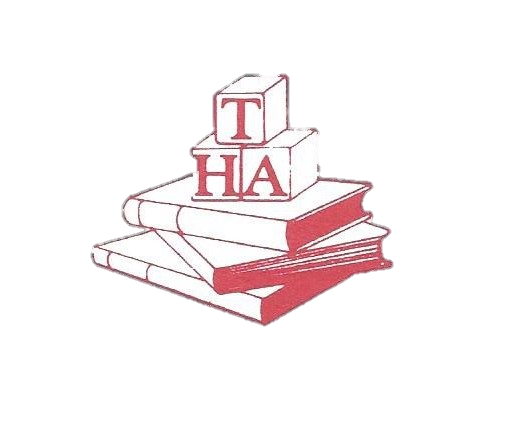 THE HAYNES ACADEMYLARGO PARK EARLY LEARNING CENTER(301) 341-54372016-2017 HOLIDAY/SCHOOL CLOSINGSLabor Day							September 5, 2016Veterans Day							November 11, 2016Thanksgiving							November 24-25, 2016Christmas Eve						Christmas							December 26, 2016New Year’s Eve						New Year’s Holiday						January 2, 2017Dr. M. L. King, Jr. Day					January 16, 2017President’s Day						February 20, 2017Good Friday							April 14, 2017Memorial Day						       May 29, 2017Independence Day						July 4, 2017Staff Development Day(s)					August 11, 2017SNOW/INCLEMENT WEATHER POLICYTHE CHILD CARE CENTERS WILL CLOSE IF THE FEDERAL GOVERNMENT CLOSES. WE FOLLOW THE HAYNES ACADEMY DELAYED OPENING POLICY. IN CASE OF INCLEMENT WEATHER, PLEASE CHECK YOUR E-MAIL, CALL THE SCHOOL OR TUNE IN TO YOUR LOCAL TELEVISION STATIONS FOR FURTHER INSTRUCTIONS. IF SEVERE WEATHER DEVELOPS DURING THE DAY, PLEASE PICK UP YOUR CHILD(REN) EARLY. 